Publicado en   el 29/05/2014 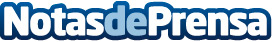 Opel, con su sistema FlexFix, vehículo oficial del evento de mountain bike “Test the Best”  Datos de contacto:Nota de prensa publicada en: https://www.notasdeprensa.es/opel-con-su-sistema-flexfix-vehiculo-oficial Categorias: Automovilismo Industria Automotriz http://www.notasdeprensa.es